Памятка «Противопожарная пропаганда»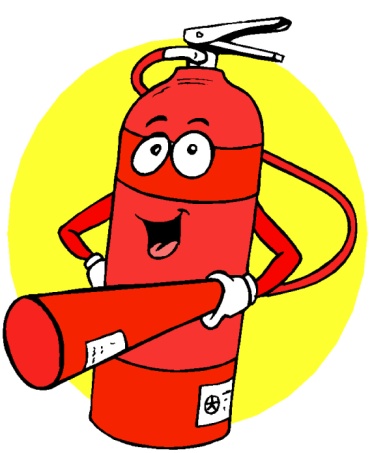 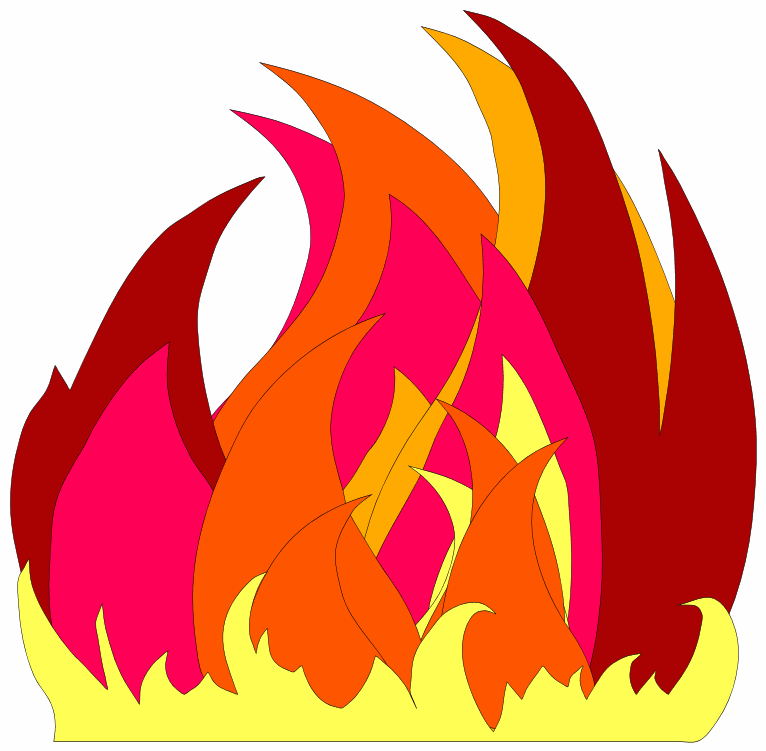 Как сообщить о пожаре?Если начался пожар необходимо сделать все возможное чтобы избежать жертв и свести до минимума ущерб от пожара. Исход любого пожара зависит от того, насколько своевременно была вызвана пожарная помощь. Самое главное – принять немедленные меры к эвакуации людей из горящего здания. При обнаружении небольшого загорания, до прибытия пожарной помощи следует попытаться потушить пожар имеющимися в наличии средствами пожаротушения (огнетушителями и т. д.).Человек, заметивший пожар или загорание, должен оповестить об этом всех находящихся в здании людей. Сделать это необходимо независимо от размеров и места пожара или загорания, даже при обнаружении хотя бы малейших признаков горения (дыма, запаха гари, резиновой изоляции проводов). И немедленно вызвать пожарную помощь по телефону – 01 (стационарный телефон), 101 телефон мобильной связи.Первоочерёдность этого действия не вызывает сомнения, т. к. чем быстрее прибудет пожарная помощь, тем легче и успешнее будет ликвидирован пожар, быстрее оказана помощь людям, находящимся в опасности.Если пожар в первичной стадии никем не замечен, и огонь распространился на большой площади, то справиться с ним, скорее всего, будет нелегко.Но случается и так: пожар в начальной стадии возникновения обнаружен, но пожарную помощь не вызывали, решив справиться с ним своими силами при помощи подручных средств пожаротушения. Это удаётся не всегда, и пожар принимает большие размеры. Нередко пожарную помощь вызывают со значительным опозданием, затрачивая бесценное время на выяснение причин задымления и поиски места возникновения пожара, на неумелые действия по устранению пожара.Сообщения о пожаре, как правило, передаются по телефону. Поэтому каждый человек должен хорошо знать места расположения телефонных аппаратов, особенно тех, которые доступны в любое время суток.При передаче сообщения о пожаре по телефону необходимо соблюдать следующие правила. Услышав ответ дежурного диспетчера пожарной охраны, следует сказать, что передаётся сообщение о пожаре, назвать точный адрес: наименование улицы, номер дома, что горит и где. Укажите (по возможности) место возникновения пожара, внешние признаки пожара, наличие угрозы людям, удобный проезд, где и как лучше проехать и, наконец, сообщить свою фамилию и, если есть, номер телефона.Вот примерное сообщение: «Пожар в школе села Малые Сосенки, ул. Крайняя, 5. Горит чердачное перекрытие деревянного двухэтажного здания. Из-под кровли валит густой дым. Все дети эвакуированы. Проезд по Киевскому шоссе, на 93 км поворот направо и далее до нашего села. Сообщила Фирсова, телефон № 37-97-95».Такое правильное и полное сообщение о пожаре позволит пожарной охране предвидеть возможную обстановку и принять необходимые предварительные решения, дающие возможность в кратчайший срок сосредоточить у места пожара соответствующие силы и средства по его ликвидации.Вызвать пожарную охрану необходимо даже в том случае, если пожар уже потушен своими силами. Огонь может остаться незамеченным в скрытых местах (в пустотах деревянных перегородок, под полом и т. п.) и через некоторое время разгореться вновь ещё сильнее. Поэтому место пожара должно быть обязательно осмотрено специалистами пожарной охраны. Только они могут подтвердить полную ликвидацию пожара.После вызова пожарной помощи необходимо обеспечить встречу пожарного подразделения. Встречающий должен чётко проинформировать пожарных о сложившейся обстановке, сообщить, все ли люди эвакуированы из горящего дома, рассказать о степени угрозы людям, сколько их осталось, где они находятся и на каком этаже, в каких помещениях, как в эти помещения быстрее проникнуть. Кроме того, следует сказать, какие помещения охвачены огнём и куда он распространяется.Если вы оказались вблизи очага пожара в лесу...ИЛИ НА ТОРФЯНИКЕЕсли вы обнаружили небольшой очаг низового пожара и уверены, что сможете справиться с ним своими силами, то бороться с огнём можно, сбивая пламя ветками лиственных пород (наносите ими скользящие удары по кромке огня сбоку, в сторону очага пожара, как бы сметая пламя, прижимайте ветви при следующем ударе по этому же месту), заливая водой, забрасывая влажным грунтом, затаптывая ногами. Не давайте огню перекинуться на стволы и кроны деревьев. При тушении пожара действуйте осмотрительно, не уходите далеко от дорог и просек, не теряйте из виду других участников, поддерживайте с ними зрительную и звуковую связь. Если горит торфяное поле (болото), не пытайтесь сами тушить пожар, двигайтесь против ветра, внимательно осматривая и проверяя дорогу шестом. Горящая земля и идущий из-под неё дым показывает, что пожар ушёл под землю, торф выгорает изнутри, образуя пустоты, в которые можно провалиться и сгореть. При невозможности потушить пожар своими силами немедленно предупредите всех находящихся поблизости людей о необходимости выхода из опасной зоны. Организуйте выход людей из опасной зоны на дорогу, просеку, широкую поляну, к берегу реки или водоёма, в поле. Выходить надо быстро, под прямым углом к направлению распространению огня. Если невозможно уйти от пожара, войдите в водоём или накройтесь мокрой одеждой. Помните, что возле земли воздух менее задымлён, поэтому лучше пригнуться ближе к земле и дышать через мокрую одежду, носовой платок (в зависимости от того, что есть под руками). Если при себе у вас есть средства мобильной связи, то после выхода из зоны пожара немедленно сообщите об очаге возгорания по телефону «112» или «01» единой службы спасения или в администрацию населённого пункта, лесничество, местному населению.ЛЕСНЫЕ И ТОРФЯНЫЕ ПОЖАРЫМассовые пожары в лесах и на торфяниках могут возникать в жаркую и засушливую погоду от ударов молний, «пала» сухой травы, а также несоблюдение правил поведения в лесу в пожароопасный период и неосторожного обращения с огнём. Охватывая большие территории, лесные и торфяные пожары оказывают разрушительное действие на лесные ресурсы, уничтожают флору и фауну, вызывают повреждения почвы, загрязняют атмосферу продуктами сгорания. Ослабленные пожарами насаждения становятся источниками болезней растений, снижается средозащитное, водоохранное и другие полезные свойства леса. Лесные пожары могут привести к массовым пожарам в населённых пунктах, дачных посёлках, выходу из строя линий связи и электропередач, деревянных мостов, сельскохозяйственных угодий. Наиболее часто в лесных массивах возникают низовые пожары, при которых выгорают лесная подстилка, подрост и подлесок, травянисто-кустарничковый покров. Валежник, корневища деревьев. В засушливый период при ветре могут возникать верховые пожары, при которых огонь распространяется также и по кронам деревьев, преимущественно хвойных пород. Скорость распространения низового пожара от 0,1 до 3 метров в минуту, а верхового – до 100 метров в минуту по направлению ветра. При горении торфа могут возникать подземные пожары, при которых горит торфяной слой заболоченных и болотных почв. Торф может самовозгораться и гореть без доступа воздуха и даже под водой. Над горящими торфяниками, возможно образование «столбчатых завихрений» горячей золы и горящей торфяной пыли, которые при сильном ветре могут переноситься на большие расстояния и вызывать новые загорания.Пожар в лесуПостарайтесь сами не причинять лесу серьезного ущерба. Помните, что девять из десяти пожаров в российских лесах, происходят по вине человека (прежде всего - из-за неосторожного обращения с огнем в лесу или около леса). Пожары ежегодно уничтожают почти два миллиона гектаров российских лесов, а в отдельные годы и больше - это примерно столько же, сколько вырубается всеми леспромхозами и другими лесозаготовительными компаниями России. Будьте предельно осторожны с огнем в лесу - никогда не оставляйте не затушенные костры, не поджигайте сухую траву, не используйте в бесснежный период петарды, бенгальские огни и другую пиротехнику, не въезжайте в лес на мотоцикле, из глушителя которого могут сыпаться искры, никогда не разводите огня на торфяниках.Чтобы ваша неосторожность не стала причиной лесного пожара, выполняйте следующие правила:- никогда не поджигайте сухую траву на полях или в лесу. Если вы увидите, как это делают другие, постарайтесь их остановить и объяснить, чем опасны травяные палы; 
- никогда не разводите костер в сухом лесу или на торфянике. Прежде всего, убедитесь, что кострище располагается на минеральной почве. Прежде чем развести костер сгребите лесную подстилку с кострища и вокруг него в радиусе одного метра; 
- хорошо залейте костер перед уходом. После этого разгребите золу и убедитесь, что под ней не сохранилось тлеющих углей, если сохранились - то залейте еще раз. Не уходите от залитого костра, пока от него идет дым или пар. О том, чем заливать костер, позаботьтесь заранее; 
- никогда не бросайте непотушенные спички или сигареты, не пользуйтесь в лесу различными пиротехническими изделиями: петардами, бенгальскими огнями, свечами и т.п. (разве что под Новый год, когда все покрыто толстым слоем снега); 
- не заезжайте в лес на автомобилях и особенно мотоциклах. Искры из глушителя могут вызвать пожар, особенно в сухом лесу с лишайниковым покровом; 
- постарайтесь объяснить вашим друзьям и знакомым, что их неосторожность может послужить причиной пожаров.Разведение костров допускается только на площадках, окаймленных полосой шириной не менее 0,5 м, очищенной от горючих материалов. По истечении надобности, костер должен быть тщательно засыпан землёй или залит водой, до полного прекращения тления. В сухую и ветреную погоду разведение костров не допускается.Если вы обнаружили начинающийся пожар - например, небольшой травяной пал или тлеющую лесную подстилку у брошенного кем-то костра, постарайтесь затушить его сами. Иногда достаточно просто затоптать пламя или захлестать его ветками, или одеждой (правда, надо подождать и убедиться, что трава или подстилка действительно не тлеют, иначе огонь может появиться вновь).Если вы не можете потушить его своими силами - постарайтесь как можно быстрее оповестить о нем тех, кто должен этим заниматься, по возможности быстрее сообщите о найденном очаге возгорания в лесхоз, лесничество, в ближайшее поселение, или по телефону - 01 (сотовая связь -112).Нарушение правил при использовании электрических приборовПри включении электрической плиты, нагрев спирали может достигать 600-700°С, а основания плитки - 250-300°С. При воздействии такой температуры стол, стул или пол, на котором поставлена плитка, могут воспламениться.Казалось бы, что такой прибор, как электрический чайник, не представляет пожарной опасности, поскольку в нем находится вода. Но известны случаи, когда и он является причиной пожара. Если поставить включенный электрочайник на стол и оставить на длительное время без наблюдения, то вода выкипит, дно чайника накалится до температуры 300-500°С, а этого достаточно, чтобы произошел пожар.Водонагревательные приборы уже через 15-20 мин после выкипания воды вызывают загорание почти любой сгораемой опорной поверхности, а при испытании электрических чайников с нагревательными элементами мощностью 600 Вт воспламенение основания происходит через 3 мин. после выкипания воды. А вот пожар в Высшей школе экономики в г.Н.Новгороде возник из-за того, что сторож прикрыл работающий электрокамин занавеской.Избежать большинства пожаров по этой причине можно одним простым способом - не оставлять без присмотра  работающие электроприборы.Пожарную опасность представляют также осветительные лампы накаливания, поскольку происходит сильный нагрев поверхности стеклянной колбы, температура которой может достигать 550°С, так как в лампах накаливания только 3-8% энергии затрачивается на излучение света, а 92-97% превращается в тепло.Время, в течение которого на поверхности лампы возникает опасная температура, различно и зависит от напряжения в сети. Если электрический светильник обернуть хлопчатобумажной тканью и включить в сеть напряжением 127 в, то через 30 мин на поверхности лампы мощностью 75 Вт температура поднимается до 250°С, при напряжении 220 в эта же температура установится через 10 мин, а через 15 мин она достигнет 400°С и хлопчатобумажная ткань загорится. Поэтому обертывание электрических ламп бумагой, тканями или изготовление из них самодельных абажуров, соприкасающихся с колбой лампы, может привести к их воспламенению.Неосторожное обращение с огнёмНеосторожное обращение с огнем является самой распространенной причиной возникновения пожара.Статистика свидетельствует, что 46% всех пожаров  возникает по вине людей, не знающих или безответственно относящихся к выполнению правил пожарной безопасности.Главной причиной такого легкомысленного поведения является укоренившееся в сознании большинства людей   представление о том, что пожар в нашей действительности явление очень редкое. Человеку свойственно думать или надеться на то, что беда обойдет его стороной. Увы, это не всегда так. Примеров пожаров из-за неосторожного обращения с огнем огромное множество. Неосторожность в обращении с открытым огнем, будь то свечи или спички, непотушенный окурок, неумелое использование пиротехники, неосторожность в обращении с горючими или легко воспламеняющимися жидкостями.Пожар может возникнуть и от костра, разожженного вблизи строения, причем чаще всего от искр, которые разносит ветер.Более 80 % всех пожаров происходит  в жилье, там же более 90% всех погибших на пожарах людей. Въезжая в квартиру, каждый жилец берет на себя обязательство соблюдать правила пользования жилыми помещениями, в том числе строго выполнять правила пожарной безопасности.Курящих у нас много и, увы, год от года их число растет. При этом снижается возрастной барьер курильщиков. О вереде курения с точки зрения медицины было сказано не единожды. А вот пожарная статистика. Самая распространенная причина гибели на пожаре - курение в постели. 70% людей погибли именно по этой причине.Интересные опыты были проведены в Новосибирске. Они показали, что максимальная температура тлеющей папиросы колеблется в пределах 300-420°С, время тления ее 4-8 минут. Сигарета в начальный момент имеет температуру 310-320°С, которая потом снижается до 240-260°С, время тления 26-30 минут. Вызвав тление горючего материала, например на матрас, сам окурок через некоторое время гаснет. Но образованный им очаг, может тлеть еще от 1 до 4 часов. Огня как такового нет, человек получает отравление продуктами горения.Окурок, брошенный на опилки, вызывает их тление, тепло, выделяющееся при этом, с потоком воздуха проникает вглубь опилок. Через 2,5-3 часа температура поднимается до 410-470°С и происходит воспламенение. Тлеющий окурок способен вызвать воспламенение бумаги, например, в урне для бумаг. Если окурок лежит на поверхности, процесс воспламенения длится 40-50 минут. При попадании окурка на глубину 5-10 см он воспламеняется значительно быстрее - через 12-35 минут. Примерно такие же последствия наступают при попадании окурка в сено или солому. Таким образом, пожары, вызванные непогашенной сигаретой, более распространены, чем может показаться на первый взгляд.Общие противопожарные требованияВ весенне-летний пожароопасный период в населенных пунктах и дачных поселках силами органов местного самоуправления, населением и членами добровольных пожарных формирований должно быть организовано дежурство и патрулирование населенных пунктов с первичными средствами пожаротушения (ведро с водой, огнетушитель, лопата), а также проведена соответствующая разъяснительная работа среди населения о мерах пожарной безопасности и действиях в случае пожара. Населенные пункты и отдельно расположенные объекты должны быть обеспечены исправной телефонной или радиосвязью для сообщения о пожаре в пожарную охрану. Не разрешается переводить линии связи “01” в таксофонах на платное обслуживание. Противопожарные расстояния от границ застройки городских поселений до лесных массивов должны быть не менее 50 метров, а от границ застройки городских и сельских поселений с одно-, двухэтажной индивидуальной застройкой до лесных массивов - не менее 15 метров. Противопожарное расстояние от хозяйственных и жилых строений на территории садового, дачного и приусадебного земельного участка до лесного массива должно составлять не менее 15 метров. К рекам и водоемам должны быть предусмотрены подъезды для забора воды пожарными машинами. Расстояния от границ застройки городских поселений до лесных массивов должны быть не менее 50 м, а от застройки сельских поселений и участков садоводческих товариществ - не менее 15 м. В городских поселениях для районов одно-двухэтажной индивидуальной застройки с приусадебными участками расстояние от границ приусадебных участков до лесных массивов должно быть не менее 15 м. Расстояние от застройки на территории садоводческих (дачных) объединений до лесных массивов должно быть не менее 15 м. Для обеспечения пожаротушения на территории общего пользования садоводческого (дачного) объединения должны быть предусмотрены противопожарные водоемы или резервуары, при числе участков: до 300 — не менее 25, более 300 — не менее 60 (каждый с площадками для установки пожарной техники, с возможностью забора воды насосами и организацией подъезда не менее двух пожарных автомобилей). Садоводческие (дачные) объединения, включающие до 300 садовых участков, в противопожарных целях должны иметь переносную мотопомпу; при числе участков от 301 до 1000 — прицепную мотопомпу; при числе участков более 1000 — не менее двух прицепных мотопомп. Для хранения мотопомп обязательно строительство специального помещения. Поддержание в постоянной готовности искусственных водоемов, подъездов к водоисточникам и водозаборных устройств возлагается на соответствующие организации (в населенных пунктах – на органы местного самоуправления). Водонапорные башни должны быть приспособлены для отбора воды пожарной техникой в любое время года. Использование для хозяйственных и производственных целей запаса воды, предназначенного для нужд пожаротушения, не разрешается. Противопожарные расстояния между зданиями и сооружениями, штабелями леса, пиломатериалов, других материалов и оборудования не разрешается использовать под складирование материалов, оборудования и тары, для стоянки транспорта и строительства (установки) зданий и сооружений. Дороги, проезды и подъезды к зданиям, сооружениям, открытым складам, наружным пожарным лестницам и водоисточникам, используемым для целей пожаротушения, должны быть всегда свободными для проезда пожарной техники, содержаться в исправном состоянии, а зимой быть очищенными от снега и льда. О закрытии дорог или проездов для их ремонта или по другим причинам, препятствующим проезду пожарных машин, необходимо немедленно сообщать в подразделения пожарной охраны. На период закрытия дорог в соответствующих местах должны быть установлены указатели направления объезда или устроены переезды через ремонтируемые участки и подъезды к водоисточникам. Временные строения должны располагаться от других зданий и сооружений на расстоянии не менее 15 м (кроме случаев, когда по другим нормам требуются иные противопожарные расстояния) или у противопожарных стен. Территории населенных пунктов и организаций должны иметь наружное освещение в темное время суток для быстрого нахождения пожарных гидрантов, наружных пожарных лестниц и мест размещения пожарного инвентаря, а также подъездов к пирсам пожарных водоемов, к входам в здания и сооружения. Места размещения (нахождения) средств пожарной безопасности и специально оборудованные места для курения должны быть обозначены знаками пожарной безопасности, в том числе знаком пожарной безопасности “Не загромождать”. На территориях жилых домов, дачных и садовых поселков, общественных и гражданских зданий не разрешается оставлять на открытых площадках и во дворах тару (емкости, канистры и т. п.) с легковоспламеняющимися и горючими жидкостями, а также баллоны со сжатыми и сжиженными газами. Территории летних детских дач, детских оздоровительных лагерей, расположенных в массивах хвойных лесов, должны иметь по периметру защитную минерализованную полосу шириной не менее 3 м. Дома отдыха и другие оздоровительные учреждения, расположенные в сельской местности, должны быть обеспечены пожарной техникой и пожарно-техническим вооружением в соответствии с решениями, утверждаемыми органами местного самоуправления в установленном порядке. Для населенных пунктов, расположенных в лесных массивах, органами местного самоуправления должны быть разработаны и выполнены мероприятия, исключающие возможность переброса огня при лесных и торфяных пожарах на здания и сооружения: устройство защитных противопожарных полос, посадка лиственных насаждений, удаление в летний период сухой растительности и другие. Рекомендуется у каждого жилого строения устанавливать емкость (бочку) с водой или иметь огнетушитель. На территории сельских населенных пунктов, блок-контейнерных зданий, дачных и садоводческих поселков должны устанавливаться средства звуковой сигнализации для оповещения людей на случай пожара и иметься запасы воды для целей пожаротушения, а также должен быть определен порядок вызова пожарной охраны.Основные причины возникновения лесных пожаровОсновным виновником лесных пожаров является человек - его небрежность при пользовании в лесу огнем во время работы и отдыха. Большинство пожаров возникает в местах пикников, сбора грибов и ягод, во время охоты, от брошенной горящей спички, непотушенной сигареты. Во время выстрела охотника вылетевший из ружья пыж начинает тлеть, поджигая сухую траву. Часто можно видеть, насколько завален лес бутылками и осколками стекла. В солнечную погоду эти осколки фокусируют солнечные лучи как зажигательные линзы. Не полностью потушенный костер в лесу служит причиной последующих больших бедствий. Статистика природных пожаров последних недель показывает, что их всплеск наблюдается в выходные дни, когда люди массово направляются отдыхать на природу. В зависимости от того, в каких частях леса распространяется огонь, лесные пожары принято подразделять на низовые (составляют по количеству до 90 %), верховые и подземные (почвенные). В свою очередь, низовые и верховые пожары могут быть устойчивыми и беглыми. В лесных массивах наиболее часто возникают низовые пожары, выжигающие лесную подстилку, подрост и подлесок, травянисто-кустарничковый покров, валежник, корневища деревьев и т.п. В засушливый период при ветре представляют опасность верховые пожары, при которых огонь распространяется также и по кронам деревьев, преимущественно хвойных пород. Скорость низового пожара - от 0,1 до 3 м/мин, верхового - до 100 м/мин по направлению ветра. При горении торфа и корней растений существует угроза возникновения подземных пожаров, распространяющихся в разные стороны. Способность торфа самовозгораться и гореть без доступа воздуха и даже под водой представляет большую опасность. Над горящими торфяниками возможно образование «столбчатых завихрений» горячей золы и горящей торфяной пыли, которые при сильном ветре переносятся на большие расстояния и вызывают новые загорания.Если вы оказались в зоне лесного или торфяного пожараОсновные причины возникновения лесных пожаров:Основным виновником лесных пожаров является человек - его небрежность при пользовании в лесу огнем во время работы и отдыха. Большинство пожаров возникает в местах пикников, сбора грибов и ягод, во время охоты, от брошенной горящей спички, непотушенной сигареты. Во время выстрела охотника вылетевший из ружья пыж начинает тлеть, поджигая сухую траву. Часто можно видеть, насколько завален лес бутылками и осколками стекла. В солнечную погоду эти осколки фокусируют солнечные лучи как зажигательные линзы. Не полностью потушенный костер в лесу служит причиной последующих больших бедствий. Статистика природных пожаров последних недель показывает, что их всплеск наблюдается в выходные дни, когда люди массово направляются отдыхать на природу. В зависимости от того, в каких частях леса распространяется огонь, лесные пожары принято подразделять на низовые (составляют по количеству до 90 %), верховые и подземные (почвенные). В свою очередь, низовые и верховые пожары могут быть устойчивыми и беглыми. В лесных массивах наиболее часто возникают низовые пожары, выжигающие лесную подстилку, подрост и подлесок, травянисто-кустарничковый покров, валежник, корневища деревьев и т.п. В засушливый период при ветре представляют опасность верховые пожары, при которых огонь распространяется также и по кронам деревьев, преимущественно хвойных пород. Скорость низового пожара - от 0,1 до 3 м/мин, верхового - до 100 м/мин по направлению ветра. При горении торфа и корней растений существует угроза возникновения подземных пожаров, распространяющихся в разные стороны. Способность торфа самовозгораться и гореть без доступа воздуха и даже под водой представляет большую опасность. Над горящими торфяниками возможно образование «столбчатых завихрений» горячей золы и горящей торфяной пыли, которые при сильном ветре переносятся на большие расстояния и вызывают новые загорания. ВНИМАНИЕ! В ПОЖАРООПАСНЫЙ ПЕРИОД ВОЗДЕРЖИТЕСЬ ОТ ПОСЕЩЕНИЯ ЛЕСА! ЕСЛИ ВСЕ-ТАКИ ВЫ ОКАЗАЛИСЬ В ЛЕСУ, СОБЛЮДАЙТЕ СЛЕДУЮЩИЕ ПРАВИЛА: В пожароопасный период в лесу категорически запрещается: · разводить костры, использовать мангалы, другие приспособления для приготовления пищи; · курить, бросать горящие спички, окурки, вытряхивать из курительных трубок горячую золу; · стрелять из оружия, использовать пиротехнические изделия; · оставлять в лесу промасленный или пропитанный бензином, керосином и иными горючими веществами обтирочный материал; · заправлять топливом баки работающих двигателей внутреннего сгорания, выводить для работы технику с неисправной системой питания двигателя, а также курить или пользоваться открытым огнем вблизи машин, заправляемых топливом; · оставлять на освещенной солнцем лесной поляне бутылки, осколки стекла, другой мусор; · выжигать траву, а также стерню на полях. Лица, виновные в нарушении правил пожарной безопасности, в зависимости от характера нарушений и их последствий, несут дисциплинарную, административную или уголовную ответственность. ЧТО ДЕЛАТЬ, ЕСЛИ ВЫ ОКАЗАЛИСЬ В ЗОНЕ ЛЕСНОГО (ТОРФЯНОГО) ПОЖАРА. Если вы обнаружили очаги возгорания, немедленно известите противопожарную службу по телефону 01 (по мобильному телефону по номеру 112)! Если пожар низовой и локальный, можно попытаться потушить пламя самостоятельно: его можно попытаться сбить, захлестывая ветками лиственных пород, заливая водой, забрасывая влажным грунтом, затаптывая ногами. Торфяные пожары тушат перекапыванием горящего торфа с поливкой водой. При тушении пожара действуйте осмотрительно, не уходите далеко от дорог и просек, не теряйте из виду других участников, поддерживайте с ними зрительную и звуковую связь. При тушении торфяного пожара учитывайте, что в зоне горения могут образовываться глубокие воронки, поэтому передвигаться следует осторожно, предварительно проверив глубину выгоревшего слоя. Если у вас нет возможности своими силами справиться с локализацией и тушением пожара: · немедленно предупредите всех находящихся поблизости о необходимости выхода из опасной зоны; · организуйте выход людей на дорогу или просеку, широкую поляну, к берегу реки или водоема, в поле; · выходите из опасной зоны быстро, перпендикулярно направлению движения огня; · если невозможно уйти от пожара, войдите в водоем или накройтесь мокрой одеждой; · оказавшись на открытом пространстве или поляне, дышите, пригнувшись к земле - там воздух менее задымлен; · рот и нос при этом прикройте ватно-марлевой повязкой или тканью; · после выхода из зоны пожара сообщите о ее месте, размерах и характере в противопожарную службу, администрацию населенного пункта, лесничество. В случае приближения огня непосредственно к строениям и угрозы массового пожара в населенном пункте срочно проводится эвакуация населения, прежде всего, детей, пожилых людей, инвалидов. Если есть вероятность приближения огня к вашему населенному пункту, подготовьтесь к возможной эвакуации: · поместите документы, ценные вещи в безопасное, доступное место; · подготовьте к возможному экстренному отъезду транспортные средства; · наденьте хлопчатобумажную или шерстяную одежду, при себе имейте: перчатки, платок, которым можно закрыть лицо, защитные очки или другие средства зашиты глаз; · подготовьте запас еды и питьевой воды; · внимательно следите за информационными сообщениями по телевидению и радио, средствами оповещения, держите связь со своими знакомыми в других районах вашей местности; · избегайте паники. 